КормопроизводствоДронова, Т. Н. Инновационная технология возделывания поливидовых посевов многолетних трав на орошаемых землях / Т. Н. Дронова, Н. И. Бурцева, С. Ю. Невежин // Земледелие. - 2014. - № 8. - С. 33-34. - 2 табл.Изложены результаты многолетних исследований по разработке технологии возделывания поливидовых бобово-мятликовых травосмесей, обеспечивающих получение от 20-30 до 70-90 т/га зеленой массы с высокой питательностью на орошаемых землях. Даны рекомендации для создания продуктивных травостоев краткого, среднего и длительного срока использования.Касаткина, Н. И. Кормовая и семенная продуктивность люцерны изменчивой в условиях Удмуртской Республики / Н. И. Касаткина, Ж. С. Нелюбина // Кормопроизводство. - 2014. - № 8. - С. 29-32.Проведены полевые эксперименты по оценке семенной и кормовой продуктивности люцерны в зависимости от особенностей сорта, погодных условий, возраста травостоя.Киндрук, Н. А. Сезонные колебания всхожести семян некоторых злаковых многолетних трав / Н. А. Киндрук, В. В. Бугайлов // Кормопроизводство. - 2014. - № 10. - С. 24-26.Одной из особенностей многолетних злаковых трав является колебание всхожести семян, которое проявляется в зависимости от сезона года после окончания периода послеуборочного созревания. Для изучения взяты малораспространенные в Украине виды: овсяница тонколистая, пырей средний, кострец береговой, житник гребенчатый и пырей бескорневищный. Исследования проводили с семенами урожая 2008 и 2009 годов, погодные условия которых в период их формирования и созревания существенно отличались. Выявлено, что сезонные колебания всхожести после 12 месяцев хранения наиболее четко проявляются у житняка гребенчатого, у которого наибольшая лабораторная всхожесть отмечена в июне-августе, а наименьшая - в феврале-апреле. Для пырея среднего характерным является криволинейный тип колебания всхожести. У других исследуемых видов показатель всхожести колебался на протяжении года на 2-6 %.Косолапов, В. М. Обоснование актуальности законодательных решений по лугопастбищному хозяйству / В. М. Косолапов, А. А. Кутузова // Кормопроизводство. - 2014. - № 9. - С. 3-5.Обосновано главное направление в луговом травосеянии - создание долголетних самовозобновляющихся травостоев. Проанализированы технологии, предусматривающие эффективное применение минеральных удобрений. В связи с необходимостью коренного улучшения сенокосов и пастбищ актуальное значение имеют представленные в статье показатели капитальных вложений и скорость их окупаемости на примере Нечерноземной зоны. Обоснована необходимость комплексного обследования кормовых угодий и статистического учета кормов на этих землях.Котова, З. П. Интродукция люцерны изменчивой в условиях Карелии / З. П. Котова, С. Н. Смирнов, Г. В. Евсеева // Земледелие. - 2014. - № 7. - С. 33-35.Впервые в условиях Карелии изучена возможность возделывания люцерны изменчивой в чистом виде и в травосмесях. Показана целесообразность ее возделывания в травосмесях для повышения их продуктивности и улучшения качества заготавливаемого корма. Травостой люцерны изменчивой с кострецом безостым в среднем за годы исследований по урожайности и сбору сырого протеина с 1 га достоверно превысило клеверно-злаковую травосмесь, ранее рекомендованную для данной зоны.Кулаков, В. А. Продуктивность пастбищ и производство валовой энергии в зависимости от системы удобрения / В. А. Кулаков, Е. Г. Седова // Кормопроизводство. - 2014. - № 9. - С. 7-11. - 2 табл.На экспериментальных пастбищах ВНИИ кормов в течение 10 лет изучалось влияние различных систем удобрения (три варианта минеральной, два - органической и шесть вариантов комбинированной) на продуктивность злаковых пастбищ, качество корма, производство валовой энергии и ее распределение по элементам пастбищной агроэкосистемы и другие вопросы.Максимова, Х. И. Продуктивность новых кормовых культур в условиях Центральной Якутии / Х. И. Максимова, В. С. Николаева, А. Н. Сивцева // Кормопроизводство. - 2014. - № 9. - С. 34-37. - 3 табл.В статье приведены результаты полевых исследований по подбору новых перспективных кормовых культур для возделывания в экстремальных условиях Центральной Якутии. Установлена возможность получения высокого урожая зеленой массы в условиях короткого вегетационного периода тепло-светолюбивых кормовых культур: амаранта метельчатого Багряный, проса посевного Баганское-88, кукурузы РИК-340, подсолнечника Кулундинец, сорго зернового Перспективное-5, рапса СибНИИСХ-21.Поливные фитоценозы новых сортов зернофуражных культур с бобовыми в лесостепи Предбайкалья / В. А. Агафонов [и др.] // Кормопроизводство. - 2014. - № 10. - С. 14-18.В исследовании представлены перспективные районированные сорта злаковых и бобовых культур. Определены их биологические особенности, содержание сухого вещества, химический состав, урожайность кормовых единиц.Постников, А. Н. Урожайность кормовой свеклы и брюквы при использовании регуляторов роста / А. Н. Постников, Е. В. Зольникова // Достижения науки и техники АПК. - 2014. - № 9. - С. 37-39. - табл.В статье представлены результаты изучения влияния регуляторов роста ИУК (индолил-3-уксусная кислота) Эпин-экстра и 6-БАП (6-бензиламинопурин) на формирование урожая кормовой свёклы и брюквы первого года жизни в условиях Центрального района Нечерноземной зоны.Прудников, А. Д. Эффективность внесения мелиорантов под кормовые культуры / А. Д. Прудников, А. Г. Прудникова, Д. А. Яненков // Кормопроизводство. - 2014. - № 8. - С. 22-25.В 2005-2012 гг. был проведен опыт, позволивший выявить позитивное воздействие известьсодержащих материалов (карбоната кальция конверсионного и доломитовой муки) на урожайность некоторых кормовых культур, в том числе в присутствии минеральных удобрений.Стародубцева, А. М. 25-е Генеральное собрание Европейской федерации луговодов: юбилейный конгресс к 50-летию организации / А. М. Стародубцева // Кормопроизводство. - 2014. - № 10. - С. 3-9.Европейская федерация луговодов образовалась в 1963 году для содействия регулярному обмену научным и практическим опытом, налаживания международных связей в области исследований, проведения международных конференций и семинаров. Ученые СССР с 1966 года постоянно участвовали в работе Европейской федерации луговодов. Пожизненным почетным президентом в советское время был избран академику Н. Г. Андреев (1980), сейчас эту должность занимает представитель Российской Федерации профессор Г. В. Благовещенский (2000). Цель данной статьи - ознакомить русскоязычных читателей с основными направлениями работы ЕФЛ, которые обсуждались на юбилейном конгрессе (изменение климата, луга и эксплуатация природных ресурсов, нетрадиционное использование лугов).Шпаков, А. С. Средообразующая роль многолетних трав в Нечерноземной зоне / А. С. Шпаков // Кормопроизводство. - 2014. - № 9. - С. 12-17.В статье анализируется роль многолетней травянистой растительности в почвообразовательных процессах. Обосновываются основные направления использования средообразующей роли трав в сельскохозяйственном производстве. Определено, что специализация Нечерноземной зоны на производстве молочно-мясной продукции в сочетании с травопольной системой кормопроизводства будет способствовать рациональному природопользованию, активизации природных почвообразовательных процессов дернового типа и повышению биопродуктивности территорий.Эседуллаев, С. Т. Приемы создания долголетних травостоев на основе козлятника восточного в Верхневолжье / С. Т. Эседуллаев, Н. В. Шмелева // Кормопроизводство. - 2014. - № 9. - С. 21-25. - 5 табл.Изучены особенности формирования урожаев многолетних трав в чистых и смешанных посевах, разработаны приемы создания долголетних высокопродуктивных травостоев на основе козлятника восточного на дерново-подзолистых почвах Верхневолжья.Эседуллаев, С. Т. Формирование бобово-злаковых травостоев на основе люцерны изменчивой на дерново-подзолистых почвах Ивановской области / С. Т. Эседуллаев, Н. В. Шмелева // Кормопроизводство. - 2014. - № 8. - С. 3-7.В статье представлены результаты изучения способов создания травостоев с учетом люцерны изменчивой на дерново-подзолистых почвах и особенностей формирования урожая в одновидовых и смешанных посевах многолетних трав.Составитель: Л.М. Бабанина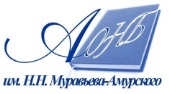 Государственное бюджетное учреждение культуры«Амурская областная научная библиотека имени Н.Н. Муравьева-Амурского